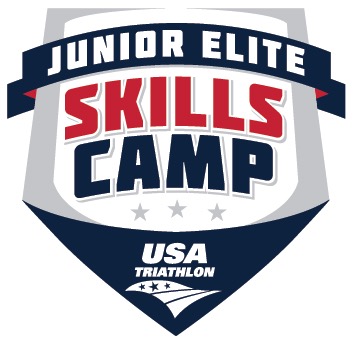 2019 USAT Skills CampUniversity of California at Santa Barbara
Registration Form July 9-13 (Tuesday - Saturday)Medical and Insurance Questionnaire*Participants should bring an insurance card or proof of insurance and current USAT card with them to camp.				Athletic HistoryHow many Triathlons completed in the past?Distances and completion times?Have you raced Draft legal triathlons?Regional or National Elite Ranking in 2016? Personal Record Times:	200 yd swim-			500 yd swim-			1 mi run-			5k run-Any experience in Road Bicycle Racing?Do you swim with an age group team year round?name of team-Have you swum in open water? Lakes? Ocean? Do you own a triathlon wetsuit?Last NameFirst NameFirst NameFirst NameEmail-mandatory!Email-mandatory!D/O/B   M/D/YD/O/B   M/D/YMailing AddressMailing AddressMailing AddressMailing AddressGender:
M             FT-Shirt SizeT-Shirt SizeAgeCityStateZipHome Phone(      )Home Phone(      )Cell Phone(      ) Cell Phone(      ) Cell Phone(      ) Emergency Notification                 NameEmergency Notification                 NameEmergency Notification                 NameRelationshipRelationshipPhone(      )Phone(      )Phone(      )Parent’s Email (if different)Parent’s Email (if different)Parent’s Email (if different)USAT Member # USAT Member # USAT Expiration DateUSAT Expiration DateUSAT Expiration DateRoommate Preference (name)Roommate Preference (name)Roommate Preference (name)Roommate Preference (name)Roommate Preference (name)Roommate Preference (name)Roommate Preference (name)Roommate Preference (name)Travel plans (if flying, please provide your itinerary)Travel plans (if flying, please provide your itinerary)Travel plans (if flying, please provide your itinerary)Travel plans (if flying, please provide your itinerary)Travel plans (if flying, please provide your itinerary)Travel plans (if flying, please provide your itinerary)Travel plans (if flying, please provide your itinerary)Travel plans (if flying, please provide your itinerary)Height WeightBlood TypeBlood TypeAre you currently taking any medications?  If yes, list type and reason.          Yes   -   No   Are you currently taking any medications?  If yes, list type and reason.          Yes   -   No   Are you currently taking any medications?  If yes, list type and reason.          Yes   -   No   Are you currently taking any medications?  If yes, list type and reason.          Yes   -   No   Are you currently taking any medications?  If yes, list type and reason.          Yes   -   No   Please list any allergies to food, medication or other.Please list any allergies to food, medication or other.Please list any allergies to food, medication or other.Please list any allergies to food, medication or other.Please list any allergies to food, medication or other.Conditions:   Epilepsy      Heart     High Blood Pressure    Hearing Aid    Contact lenses                      Asthma       Diabetes      Allergies        OtherConditions:   Epilepsy      Heart     High Blood Pressure    Hearing Aid    Contact lenses                      Asthma       Diabetes      Allergies        OtherConditions:   Epilepsy      Heart     High Blood Pressure    Hearing Aid    Contact lenses                      Asthma       Diabetes      Allergies        OtherConditions:   Epilepsy      Heart     High Blood Pressure    Hearing Aid    Contact lenses                      Asthma       Diabetes      Allergies        OtherConditions:   Epilepsy      Heart     High Blood Pressure    Hearing Aid    Contact lenses                      Asthma       Diabetes      Allergies        OtherDescribe any recent/recurring injuries you’ve had:Describe any recent/recurring injuries you’ve had:Describe any recent/recurring injuries you’ve had:Describe any recent/recurring injuries you’ve had:Describe any recent/recurring injuries you’ve had:Have you ever been advised not to participate in athletic training or strenuous physical activities?   Have you ever been advised not to participate in athletic training or strenuous physical activities?   Have you ever been advised not to participate in athletic training or strenuous physical activities?   Have you ever been advised not to participate in athletic training or strenuous physical activities?   Have you ever been advised not to participate in athletic training or strenuous physical activities?   Insurance Company*: Insurance Company*: Insurance Company*: Telephone Number:(       )Telephone Number:(       )Name of Policy Holder:Name of Policy Holder:Name of Policy Holder:Policy Number:Policy Number:Primary Care Physician:Primary Care Physician:Primary Care Physician:Physician’s Phone Number:
(       )Physician’s Phone Number:
(       )